Předběžný rozpočet Česká voda-Czech Water.a.s.Ke Kablu 971/1, Praha 10. 10200 IČ 0:25035070, DIČ: CZ25035070zapsaná v obchodním rejstříku vedeném Městským soudem v Praze, oddíl B, vložka 12115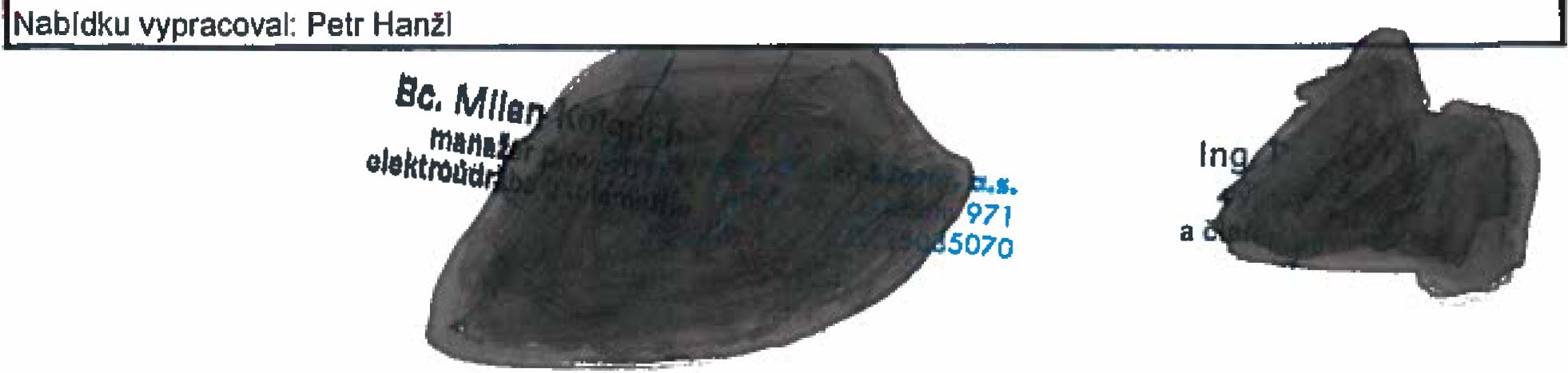 Vaše objednávka:Vaše objednávka:Nabídka: CVCW20440-2019Nabídka: CVCW20440-2019Nabídka: CVCW20440-2019Nabídka: CVCW20440-2019Provádí:	CVCW, a.s., stř.20440Provádí:	CVCW, a.s., stř.20440Datum:	14.06.2019Datum:	14.06.2019Datum:	14.06.2019Datum:	14.06.2019Název zakázky:Zákaloměry na výtlaku ČS R38 a R39Název zakázky:Zákaloměry na výtlaku ČS R38 a R39Název zakázky:Zákaloměry na výtlaku ČS R38 a R39Název zakázky:Zákaloměry na výtlaku ČS R38 a R39Název zakázky:Zákaloměry na výtlaku ČS R38 a R39Název zakázky:Zákaloměry na výtlaku ČS R38 a R39Popis:dodávka a montáž 2 ks sestav zákaloměrů E+H včetně uvedeni do provozu technikem výrobce a zaškoleni obsluhy, montáže kabelových tras, kabelů a jištění pro jednotlivé1.	komponenty sestavy, úpravy v rozvaděčích DT včetně montážní dokumentace elektro aMaR, zprovozněni komunikace mezi Riflexem a zákaloměrem, úpravy SW ŘS, úprava vizualizace na serveru 4lookout + klient2	instalace zákaloměrů dodaných PVK včetně nerezových návarků, kohoutů, odpadníhopotrubí a napájecích obvodů, spolupráce při oživeni a uvedení do provozuPopis:dodávka a montáž 2 ks sestav zákaloměrů E+H včetně uvedeni do provozu technikem výrobce a zaškoleni obsluhy, montáže kabelových tras, kabelů a jištění pro jednotlivé1.	komponenty sestavy, úpravy v rozvaděčích DT včetně montážní dokumentace elektro aMaR, zprovozněni komunikace mezi Riflexem a zákaloměrem, úpravy SW ŘS, úprava vizualizace na serveru 4lookout + klient2	instalace zákaloměrů dodaných PVK včetně nerezových návarků, kohoutů, odpadníhopotrubí a napájecích obvodů, spolupráce při oživeni a uvedení do provozuPopis:dodávka a montáž 2 ks sestav zákaloměrů E+H včetně uvedeni do provozu technikem výrobce a zaškoleni obsluhy, montáže kabelových tras, kabelů a jištění pro jednotlivé1.	komponenty sestavy, úpravy v rozvaděčích DT včetně montážní dokumentace elektro aMaR, zprovozněni komunikace mezi Riflexem a zákaloměrem, úpravy SW ŘS, úprava vizualizace na serveru 4lookout + klient2	instalace zákaloměrů dodaných PVK včetně nerezových návarků, kohoutů, odpadníhopotrubí a napájecích obvodů, spolupráce při oživeni a uvedení do provozuPopis:dodávka a montáž 2 ks sestav zákaloměrů E+H včetně uvedeni do provozu technikem výrobce a zaškoleni obsluhy, montáže kabelových tras, kabelů a jištění pro jednotlivé1.	komponenty sestavy, úpravy v rozvaděčích DT včetně montážní dokumentace elektro aMaR, zprovozněni komunikace mezi Riflexem a zákaloměrem, úpravy SW ŘS, úprava vizualizace na serveru 4lookout + klient2	instalace zákaloměrů dodaných PVK včetně nerezových návarků, kohoutů, odpadníhopotrubí a napájecích obvodů, spolupráce při oživeni a uvedení do provozuPopis:dodávka a montáž 2 ks sestav zákaloměrů E+H včetně uvedeni do provozu technikem výrobce a zaškoleni obsluhy, montáže kabelových tras, kabelů a jištění pro jednotlivé1.	komponenty sestavy, úpravy v rozvaděčích DT včetně montážní dokumentace elektro aMaR, zprovozněni komunikace mezi Riflexem a zákaloměrem, úpravy SW ŘS, úprava vizualizace na serveru 4lookout + klient2	instalace zákaloměrů dodaných PVK včetně nerezových návarků, kohoutů, odpadníhopotrubí a napájecích obvodů, spolupráce při oživeni a uvedení do provozuPopis:dodávka a montáž 2 ks sestav zákaloměrů E+H včetně uvedeni do provozu technikem výrobce a zaškoleni obsluhy, montáže kabelových tras, kabelů a jištění pro jednotlivé1.	komponenty sestavy, úpravy v rozvaděčích DT včetně montážní dokumentace elektro aMaR, zprovozněni komunikace mezi Riflexem a zákaloměrem, úpravy SW ŘS, úprava vizualizace na serveru 4lookout + klient2	instalace zákaloměrů dodaných PVK včetně nerezových návarků, kohoutů, odpadníhopotrubí a napájecích obvodů, spolupráce při oživeni a uvedení do provozuMateriál:Materiál:Materiál:Materiál:Materiál:Materiál:Poz,č.PoložkaPoložkaMnožstvíJednotková cCena celkem1sestava zákaloměrů E+H (zákaloměr por umístěni do potrubí, retrakčnl armatura včetně návarku, ultrazvukové čištěni, digitální převodník, zapisovač včetně paměťové kartysestava zákaloměrů E+H (zákaloměr por umístěni do potrubí, retrakčnl armatura včetně návarku, ultrazvukové čištěni, digitální převodník, zapisovač včetně paměťové karty2172 187 Kč344 374 Kč2.materiál pro instalaci zákaloměrů dodaného PVK (nerezový návarek a kulový kohout, hadicový nástavec, odpadni potrubí, materiál pro upevněni montážního panelu a stojan, hadicové propojenímateriál pro instalaci zákaloměrů dodaného PVK (nerezový návarek a kulový kohout, hadicový nástavec, odpadni potrubí, materiál pro upevněni montážního panelu a stojan, hadicové propojení26 554 Kč13108 Kč3.komunikační karta Riflex/RS485komunikační karta Riflex/RS485228 205 Kč56 410 Kč4.přepěťová ocharana DEHN BXT včetnězákladního modulupřepěťová ocharana DEHN BXT včetnězákladního modulu25 842 Kč11 684 Kč5.kabel CYKYkabel CYKY18828 Kč5 264 Kč6.kabel UYCYkabel UYCY5638 Kč2 128 Kč7.zásuvka 230V, GOzásuvka 230V, GO2212 Kč424 Kč8.proudový chránič s nadproudovou ochranouproudový chránič s nadproudovou ochranou21 743 Kč3486 Kč9vodič CYAvodič CYA4829 Kč1 392 Kč10.materiál pro kabelové trasymateriál pro kabelové trasy24 623 Kč9 246 Kč11.materiál pro úpravy rozvaděče DTmateriál pro úpravy rozvaděče DT27 351 Kč14 702 Kč12.drobný montážní a spojovací materiáldrobný montážní a spojovací materiál12 814 Kč2 814 KčMateriál celkem	465 032 KčMateriál celkem	465 032 KčMateriál celkem	465 032 KčMateriál celkem	465 032 KčMateriál celkem	465 032 KčMateriál celkem	465 032 KčPráce celkem	179 800 KčPráce celkem	179 800 KčPráce celkem	179 800 KčPráce celkem	179 800 KčPráce celkem	179 800 KčPráce celkem	179 800 KčDoprava	15 700 KčDoprava	15 700 KčDoprava	15 700 KčDoprava	15 700 KčDoprava	15 700 KčDoprava	15 700 KčOstatní náklady	0 KčOstatní náklady	0 KčOstatní náklady	0 KčOstatní náklady	0 KčOstatní náklady	0 KčOstatní náklady	0 KčCena celkem bez DPH	660 532 KčCena celkem bez DPH	660 532 KčCena celkem bez DPH	660 532 KčCena celkem bez DPH	660 532 KčCena celkem bez DPH	660 532 KčCena celkem bez DPH	660 532 Kč